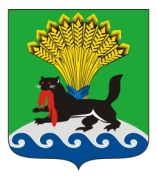 РОССИЙСКАЯ ФЕДЕРАЦИЯИРКУТСКАЯ ОБЛАСТЬИРКУТСКОЕ РАЙОННОЕ МУНИЦИПАЛЬНОЕ ОБРАЗОВАНИЕАДМИНИСТРАЦИЯПОСТАНОВЛЕНИЕот «03»_______07_______ 2019г.					                              №338Об утверждении формы типового договора на оказание добровольческих услуг в рамках реализации муниципального проекта «Социальная активность»В целях реализации муниципального проекта «Социальная активность», утвержденного Мэром Иркутского района 01.03.2019, в рамках выполнения задачи по внедрению целевой модели школьного волонтерского отряда, а также осуществления поддержки социальных проектов, реализуемых детьми и подростками до 18 лет, в соответствии со ст. ст. 39, 45, 54 Устава Иркутского районного муниципального образования, администрация Иркутского районного муниципального образованияПОСТАНОВЛЯЕТ:           1.     Утвердить форму типового договора на оказание добровольческих услуг в рамках реализации муниципального проекта «Социальная активность» (прилагается).2.	Опубликовать настоящее постановление в газете «Ангарские огни» и разместить в информационно-телекоммуникационной сети «Интернет» на официальном сайте Иркутского районного муниципального образования www.irkraion.ru.3.	Контроль исполнения настоящего постановления возложить на первого заместителя Мэра.Мэр     	                                                                                         Л.П. ФроловПриложение утверждено постановлением администрации Иркутского районногомуниципального образованияот _______________ № _____Форма типового договора на оказание добровольческих услуг в рамках реализации  муниципального проекта «Социальная активность»г. Иркутск                                                                    «___» _________20__ г.Администрация Иркутского районного муниципального образования, в дальнейшем именуемая, «Заказчик», в лице Мэра Фролова Леонида Петровича, действующего на основании Устава, с одной стороны и _____________________________, __________ года рождения,  паспорт ________________, выданный ________________________________г., именуемый в дальнейшем «Доброволец», с другой стороны, вместе именуемые «Стороны», заключили настоящий договор об оказании добровольческих услуг (далее - «Услуга») (далее – «Договор») о нижеследующем:ПРЕДМЕТ ДОГОВОРАДоброволец по заданию Заказчика обязуется оказать добровольческие услуги по ____________________________________________________________________________________________________________________________________ , а Заказчик обязуется принять результаты услуг.ПРАВА И ОБЯЗАННОСТИ СТОРОН2. Доброволец обязуется обеспечить выполнение услуг по настоящему Договору своими силами надлежащего качества. 3. Доброволец вправе по согласованию с Заказчиком определить способы выполнения услуг.4. Заказчик обязуется предоставить Добровольцу задачи по оказанию добровольческих услуг.5. Заказчик вправе осуществлять контроль и надзор за ходом и качеством выполнения услуг, соблюдением сроков их выполнения (графика).III. СРОКИ ВЫПОЛНЕНИЯ И ПОРЯДОК ОКАЗАНИЯ УСЛУГ6. Срок выполнения услуг по настоящему Договору  Добровольцем:начало – ___ ________ 201_г. окончание – ___ ________ 201_г.7. Окончание услуг оформляется актом сдачи-приемки услуг. 8. В случае мотивированного отказа Заказчика от приемки Услуг Сторонами составляется двухсторонний акт с перечнем допущенных недостатков и сроков их устранения за счет Добровольца.IV. НЕПРЕОДОЛИМАЯ СИЛА9. Стороны освобождаются от ответственности за частичное или полное неисполнение обязательств по настоящему Договору, если неисполнение явилось следствием природных явлений, действий внешних объективных факторов и прочих обстоятельств непреодолимой силы, за которые стороны не отвечают и предотвратить неблагоприятное воздействие которых они не имеют возможности.V. ЗАКЛЮЧИТЕЛЬНЫЕ ПОЛОЖЕНИЯ10. Настоящий договор вступает в силу с момента его подписания и действует до ___ ________ 201_ года.11. Стороны несут ответственность за частичное или полное неисполнение обязательств по настоящему Договору в соответствии с действующим законодательством Российской Федерации.12. Настоящий Договор может быть расторгнут по основаниям, предусмотренным действующим законодательством РФ.13. Все споры, возникшие между Сторонами в ходе выполнения обязательств, предусмотренных настоящим Договором, разрешаются путем переговоров.14. Все изменения и дополнения к настоящему Договору оформляются дополнительными соглашениями, которые после подписания сторонами являются неотъемлемой частью настоящего Договора.   15. Настоящий Договор составлен в двух экземплярах, имеющих одинаковую юридическую силу, по одному экземпляру для каждой Стороны.VI. ЮРИДИЧЕСКИЕ АДРЕСАПервый заместитель Мэра								И.В. ЖукЗАКАЗЧИК:Администрация Иркутского районного муниципального образованияФактический Адрес: 664001, Иркутская обл, г. Иркутск, 
ул. Рабочего Штаба, дом № 17ИНН 3827000838 КПП 382701001 ОГРН 1023802456083МэрФролов Леонид Петрович/_____________________/ДОБРОВОЛЕЦ:________________________________________________________________________проживающий по адресу:___________________________________________________Страховое свидетельство №______________